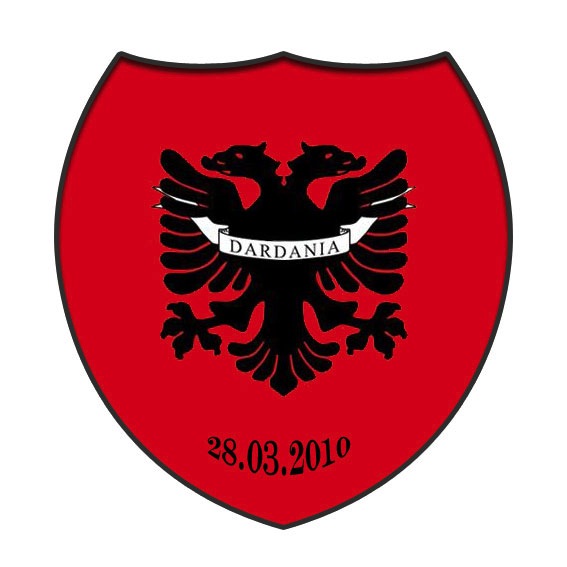 Protokoll fört vid årsmöte för Albanska kultur- och idrottsföreningen Dardania ,Borås 2016-02-27Närvarande: 97 personerPlats: Norrby Tvärgata 9Tid: 17.00-18.30Ordföranden Muharrem Binaku öppnade mötet och hälsade alla välkomnaDen ansvarige för kontrollering av medlemmarnas rösträtt pratade med alla som har rösträttDagordningen fastställdesNuhi Berisha valdes till mötets ordförande, Besnik Xhemajli valdes till mötets sekreterare  Qerim tafilaj och Mirvete Binaku valdes till protokolljusterare och rösträknareStyrelsens verksamhetsberättelse för 2015 godkändes av samtliga deltagareMerita - kassören redogjorde för verksamhetsåret, varefter den godkändesRevisorernas mening var att finanserna skötts på ett helt korrekt sätt och hade inga anmärkningarNuhi Berisha ställde frågan om ansvarsfrihet för styrelsen och årsmötet beviljade dennaÅrsmötes val: Nya styrelsen valdes: Muharrem Binaku ordf., Resmije Sahara och Ylber Haziraj vice ordf., Rustem Rama sekreterare och Lirim Kadriu kassörLedamöter: Lirije Kadriu,Fatmir Bajramaj,Qerim Tafilaj,Merita Dragusha och Kumrije RamaSuppleanter för en tid av två år valdes Sadije Hasani och Selvije Bushi.Till revisorer för 1 år valdes Fadil Hajdini och Deli BerishaFörslag till valberedning Rabisha Haradini , Muhamet Sahara vilka två valdes och två suppleanter: Rasim Binaku och Shemsije BerishaÅrsmötet fastställde årsavgiften 50 SEK för barn, 100 SEK för vuxna och 600 SEK för aktiv spelare Inga motionerÅrets verksamhetsplan  och årets budget presenterades och lades till simning som aktivitetÖvrigt:Vi fortsätter med två sektioner: Kultur och idrott. En arbetsgrupp för välgörenhet bildades med: Rina Sllovinja, Culi och Bujar Hasani och kommer att träffas en gång per månad vid månadsskiftet.Mötet avslutades, Muharrem tackade de närvarande för visat intresse och för deras engagemang.Mötesordförande	sekreterare		ProtokolljusterareNuhi  Berisha	Besnik Xhemajli                Qerim Tafilja och Mirvete Binaku